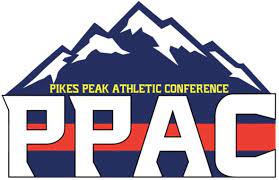 TO:			Athletic Director and Cross Country CoachRE:			2021 Pikes Peak Athletic Conference XC League meet DATE:			Friday, October 8, 2021TIME:			10:00 Check in10:30 Coaches Meeting11:10 JV Boys (Unlimited entries, score 5)11:50 JV girls (Unlimited entries, score 5)12:30 PPAC Boys (7 entries, score 5)1:10 PPAC Girls (7 entries, score 5)1:50 AwardsLOCATION:		Monument Valley Park (north end) intersection of Fontanero and Culebra ENTRIES:	Please enter your seven varsity runners for boys and girls and your JV athletes on co.milesplit.com by 9 p.m. on Tuesday, October 5th.  Password: PPAC2021SCORING:	Chip tags will be used for all races.  ENTRY FEE: 	PPAC schools will be invoiced after costs are equally divided between the schoolsTEAM AWARDS:	1st place  and 2nd place plaque awarded for each varsity race.INDIVIDUAL		Each varsity race will receive medals for the top five. Ribbons for 6th-AWARDS:	10th place. Open runners will receive ribbons for 1st-10th place for each race.RESULTS:	Results will be posted on co.milesplit.com    DIRECTOR:	Andrew Koziuk, Rampart High SchoolCOURSE:	Course map on page 2 (see below); will be available for pick up at the scoring table the day of the meet. MAP:      	The course will open at 10 am. PARKING:	Is available at Monument Valley Park and the surrounding neighborhoods DO NOT BLACK DRIVEWAYSRESTROOMS:		Are available at the park along with porta pottiesSCHOOL PACKET:	Packets will be picked up at the scoring table which will be located near the start.  Course Map: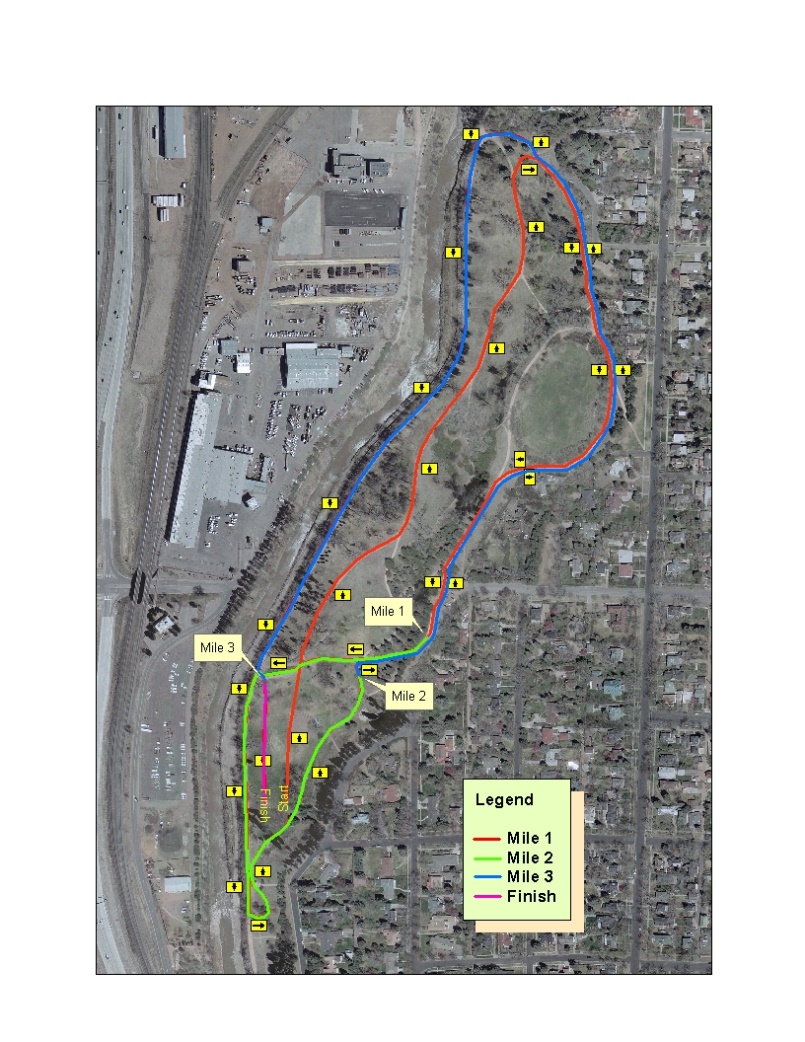 